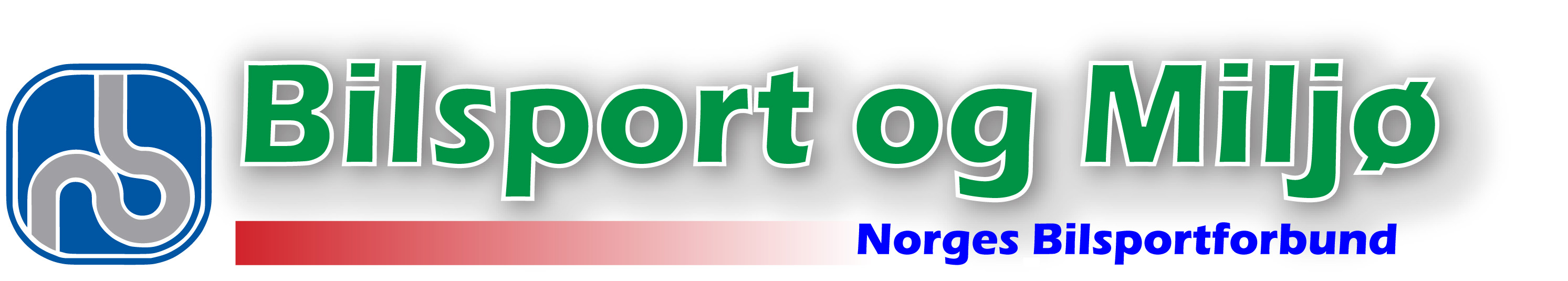 GENERELL SJEKKLISTE  FOR MILJØKommentar:Sted:______________  Dato:________   	Navn:___________________________________Denne sjekkslisten skal vedlegges kontrollrapportenArrangør:Dato:Løpsleder:Løpstype:Bane:Miljøansvarlig:MiljøtiltakJANEIEr klubben kjent med NBFs miljøpolitikkHar klubben utnevnt miljøansvarligHar klubben egen miljøhåndbok eller instrukser tilgjengelig for alleHar klubben sjekkliste for tiltak på hvert arrangementVar det rent og ryddig før, under og etter arrangementetHadde arrangør nødvendige miljøstasjoner (også spesialavfall)Var det egen vaskeplass med slukVar det nok avfallsdunker og var de hensiktsmessig plassertHadde arrangør støymåling på bileneVar lydnivå, plassering og vinkling på høytaleranlegg fornuftig?Har arrangøren rutiner for å sjekke at deltagere følger arrangørens instrukser, anvisningerBle deltagere og publikum informert om miljøtiltak og oppfordret til å vise miljøhensynHADDE KLUBBEN NOEN SPESIELLE MILJØTILTAK?Kommentar:TIPS OG RÅD